	Module 2:  Identifying Accounting Standards (Core)   Name:_________________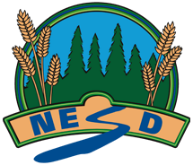 Feedback:Fully meeting expectations, with enriched understanding (EU)Fully meeting grade level expectations (FM)Mostly meeting grade level expectations (MM)Not yet meeting grade level expectations (NY)Explain the role of accounting standards.You can thoughtfully explain the role of accounting standards.You might be: Relating accounting standards to specific examples.You can explain the role of accounting standards.

You show this by:Explaining the importance of accounting standards related to practiceIdentifying where accounting standards come from.You are exploring and practicing explaining the role of accounting standards.You may be: Reviewing what accounting standards are.You are having trouble explaining the role of accounting standards.Consider: What are accounting standards?What is an accounting handbook?What is an example of an accounting principle?